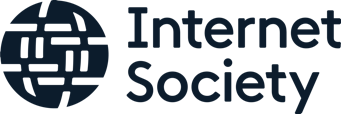 Introduction to Network Operations: UNIX/LINUX, Networking and DNSCourse background: This introductory online course is targeted at novice/entry level UNIX/Linux users pursuing careers in network or system Administration. The course is practically oriented and guides the trainee step by step on how to install and setup a working UNIX server, connect it to the Internet and then run a Caching Domain Name System (DNS) server in a Virtualized environment. It is a foundation course that provides trainees with necessary skills to allow them to progress to more advanced topics in the future.Who should attend: Novice/entry level network engineers and system administrators who are interested in learning about UNIX/Linux, Networking and DNS. The course is targeted at upcoming network engineers and system administrators from Research Education Networks (RENs), Network Operator Groups, Universities, ccTLD registries or Internet Service Providers.This is a moderated course that is moderated by expert moderators.Requirements: There are no o prerequisites but interested trainees’ user should be computer literate and be comfortable with English. All that is needed to take the course is a PC or Laptop with a modern browser (Firefox, Chrome, Internet Explorer, Opera, etc.) running an operating system supported by VirtualBox (e.g. Windows, Ubuntu, Mac OS X, etc.), an Internet connection, and dedicated time to complete the course.Course timeline:The course will run for 5 weeks. The trainees are expected to give at least ten (10) days of dedicated time including the course material, exercises and lab. Course certificates:Printable certificates of completion will be given after the trainees meet all the criteria necessary to complete the course. Moreover, a conciliation prizes will be given to top 3 performers. How to apply: Interested candidates are invited to submit their application at https://internetsociety.wufoo.com/forms/w6t9qbv0ysutjp/ by 05 June 2020. 